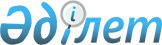 Об установлении дополнительного перечня лиц, относящихся к целевым группам населения на 2016 год
					
			Утративший силу
			
			
		
					Постановление акимата Казыгуртского района Южно-Казахстанской области от 5 января 2016 года № 2. Зарегистрировано Департаментом юстиции Южно-Казахстанской области 29 января 2016 года № 3562. Утратило силу постановлением акимата Казыгуртского района Южно-Казахстанской области от 29 апреля 2016 года № 16      Сноска. Утратило силу постановлением акимата Казыгуртского района Южно-Казахстанской области от 29.04.2016 № 16.

      В соответствии пунктом 2 статьи 31 Закона Республики Казахстан от 23 января 2001 года "О местном государственном управлении и самоуправлении в Республике Казахстан" и пунктом 2 статьи 5 Закона Республики Казахстан от 23 января 2001 года "О занятости населения" акимат Казыгуртского района ПОСТАНОВЛЯЕТ:

      1. Установить дополнительный перечень нижеследующих лиц на 2016 год, относящихся к целевым группам:

      1) лица, не работающие длительное время (более одного года);

      2) лица старше 50 лет до достижения пенсионного возраста.

      2. Контроль за исполнением настоящего потановления возложить на заместителя акима района С.Турсынкулова.

      3. Настоящее постановление вводится в действие по истечении десяти календарных дней после дня его первого официального опубликования.


					© 2012. РГП на ПХВ «Институт законодательства и правовой информации Республики Казахстан» Министерства юстиции Республики Казахстан
				
      Аким района

Б.Д. Кистауов
